УПРАЖНЕНИЯ НА ПЛЕЧИМахи и жимы – упражнения на плечи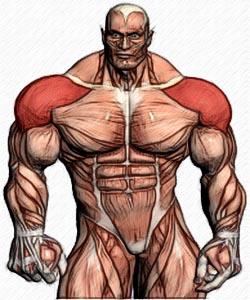 Плечи в большей степени, нежели любая другая часть тела, требуют безупречной техники выполнения каждого повтора. Правильная техника упражнений на плечи — вот основа основ.Все основные упражнения на плечи можно поделить на две огромные группы:1.Жимы (базовые упражнения на массу плеч)
2.Махи (изолированные упражнения на целевую мышцу )Жимы• Жим стоя или сидя
• Жим из-за голов или с груди (сидя или стоя)
• Жим гантелей или штанги (сидя или стоя)
• Жим в тренажереМахи• Подъемы штанги, гантелей или блоков перед собой (На передние дельты)
• Подъем гантелей, блоков через стороны стоя или сидя (На средние дельты)
• Разведение гантелей или блоков в наклоне (На задние дельты)Обычно, тренировка начинается с тяжелых жимов на плечи. После которых утомленные мышцы добиваются разного рода махами. Подобная тактика имеет два плюса: Во-первых вы имеете достаточный запас сил на самые тяжелые упражнения в начале тренировки. А во-вторых, махи более травмаопасны. Поэтому этими упражнениями лучше заканчивать тренировку, когда вес в них будет незначительный.АРМЕЙСКИЙ ЖИМ — упражнения на плечи.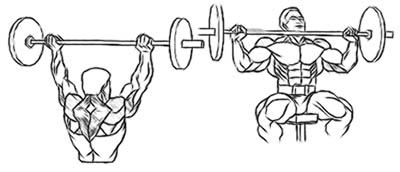 Цель: Тренировка передних и боковых дельтовидных мышц. Об этом упражнении я написал уже очень много. Советую его делать стоя – тогда оно превращается в по настоящему силовое.
Исходное положение упражнения: В положении сидя или стоя слегка прогнитесь в пояснице и возьмитесь за штангу прямым хватом, расставив руки чуть шире плеч. Опустите локти книзу, удерживая штангу на уровне ключиц. Ноги стоят параллельно друг другу.Упражнение: Выжмите штангу над головой, полностью распрямив руки в локтях. Медленно опустите штангу в исходное положение. Не задирайте голову. Смотрите строго перед собой.ЖИМЫ ШТАНГИ ИЗ-ЗА ГОЛОВЫ СТОЯ или СИДЯЦель упражнения: Тренировка передних и боковых дельтовидных мышц. Так же подрабатывает трицепс. Все тяжелые жимы из-за головы потенциально опасны для суставов. Не советую делать это упражнение на плечи первым.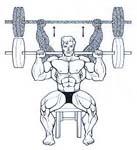 Исходное положение: В положении сидя возьмитесь за штангу прямым хватом так, чтобы ваши предплечья были точно параллельны друг другу и строго перпендикулярны полу. Держите голову прямо; ни в коем случае не наклоняйте ее вперед. Выпрямив корпус и слегка прогнувшись в пояснице, опустите гриф штанги на верхнюю часть трапециевидных мышц.
Упражнение: Подконтрольным движением поднимите штангу над головой, полностью распрямив руки в локтях. Медленно опустите штангу в исходное положение.ЖИМЫ С ГАНТЕЛЯМИ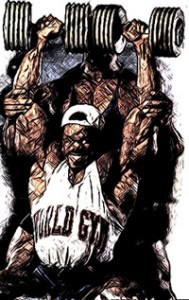 Цель упражнения на плечи: Тренировка передней и боковой дельтовидной мышцы. В упражнении увеличен диапазон из-за использования гантелей вместо штанги. Суммарный вес в жимах гантелей всегда меньше, чем в жиме штанги, из-за дополнительной работы мышц-стабилизаторов.Выполнение: Возьмите гантели верхним хватом и держите их на согнутых руках на высоте плеч. Поднимайте гантели до тех пор, пока они не соприкоснутся в верхней точке, затем опустите их так далеко, как только возможно. Вы обнаружите, что можете поднимать и опускать гантели дальше, чем штангу, хотя необходимость контролировать независимое движение двух снарядов означает, что вы поднимаете несколько меньший вес.РАЗВЕДЕНИЕ РУК С ГАНТЕЛЯМИ В ПОЛОЖЕНИИ СТОЯЦель упражнения на плечи: Развитие боковой головки дельтовидной мышцы. Не читингуйте в этом упражнении (не раскачивайтесь всем телом облегчая работу)
Выполнение: Возьмите гантели в каждую руку, слегка наклонитесь вперед и вытяните опущенные руки перед собой. Начинайте каждое повторение с четкой остановки, чтобы не делать махов гантелями. Поднимите гантели вверх и в стороны, слегка повернув запястья, словно наливаете воду из кувшина (так, чтобы задняя часть гантели была выше передней). Поднимите гантели немного выше плеч, затем медленно и плавно опустите их вниз.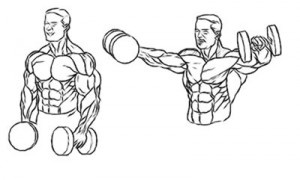 ПОПЕРЕМЕННЫЕ ПОДЪЕМЫ РУК С ГАНТЕЛЯМИ ПЕРЕД СОБОЙ СТОЯЦель упражнения на плечи: Развитие передней головки дельтовидной мышцы. Второстепенная нагрузка приходится на трапецию в верхней части амплитуды. Эти подъемы врят ли вам понадобятся, если вы регулярно жмете штангу с груди.Выполнение упражнения на плечи: Встаньте, опустив руки с гантелями вдоль туловища. (1) Поднимите одну гантель вверх и вперед по широкой дуге выше головы. (2) Плавно опустите гантель, полностью контролируя движение, и одновременно поднимите другую гантель, чтобы обе руки находились в движении и гантели разошлись в противоположных направлениях перед лицом. Для непосредственного воздействия на переднюю головку дельтовидной мышцы следите за тем, чтобы гантели проходили прямо перед лицом, а не сбоку.РАЗВЕДЕНИЕ РУК С ГАНТЕЛЯМИ В НАКЛОНЕ СТОЯЦель упражнения на плечи: Изоляция и разработка задней головки дельтовидной мышцы. Наклоняясь вперед, вы заставляете задние дельтовидные мышцы работать интенсивнее. Старайтесь медленно делать это упражнение с обязательной секундной задержкой в верхней точке.
Выполнение: (1) Возьмите гантели в руки и наклонитесь вперед на 45 градусов или больше, вытянув руки с гантелями перед собой. (2) Не поднимая туловище, разведите руки с гантелями, повернув запястья таким образом, чтобы большой палец находился ниже мизинца (не позволяйте гантелям «сваливаться» за плечи). Плавно опустите руки, преодолевая сопротивление. Это же упражнение можно выполнять сидя.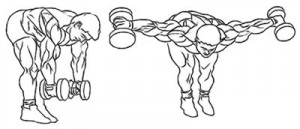 ТЯГА ШТАНГИ К ПОДБОРОДКУ УЗКИМ ХВАТОМЦель упражнения: Развитие трапециевидных и передних дельтовидных мышц. Чем шире хват, тем больше нагрузки переходит с трапеции на дельты.
Выполнение: (1) Встаньте со штангой, держа ее верхним хватом; расстояние между руками должно составлять 10 дюймов . Держите штангу опущенной перед собой. (2) Потяните штангу вертикально вверх, удерживая ее рядом с туловищем, пока гриф не приблизится к вашему подбородку. Держите спину прямой, ощущая сокращение трицепсов во время движения. Локти выводите вперед. Достигнув верхней точки, плавно опустите снаряд в исходное положение.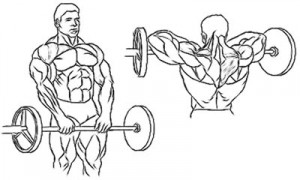 Жим АрнольдаКак вы догадались, это упражнение делать очень любил Арнольд Шварценеггер.Есть еще множество упражнений на плечи, но они либо менее эффективны, либо являются вариантами описанных выше упражнений.